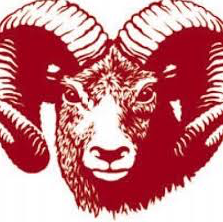 Cimarron High School NewsFebruary 2020 EditionSHOUT OUTS!!!!!*Shout out to our students and teachers for showing strong growth on the Quarter 2 Edulastic assessments!  Way to Rise Up!*Shout out to the middle school and high school athletes and parents and volunteers who have helped out with the basketball concessions...it is much better when we have more people helping...Thank you!*Shout out to Lawrence Coca and Lori Crowson for running, planning, ordering, cooking, etc for the concession stand...you two are awesome!!!!
*Shout out to Philmont and Dominic Baima for the awesome basketball posters and team/individual photos!UPCOMING DRAMA PERFORMANCEThe Cimarron High School Drama Club will be putting on its show on February 18th at 6pm at the high school. Play is Bad Auditions by Bad Actors by Ian McWeathy. Drama club will be traveling to ENMU for their Annual Drama Festival February 19-22.CHS BAND NEWSThe high school band had a superb “Boot Camp” at the end of January.  The students are well on their way to excelling in District and State Competition this semester!  The first week of February will see the “Sandia Brass” (a graduate level brass quintet) in residency.  They will be performing and will help clinic the band on competition music.  The next event is District Band on March 3rd in Los Alamos.  At this event the band will be judged in their stage performance by three highly qualified adjudicators, as well as judged in sight reading.  This important event is the qualifier for State competition.   As well, please mark the extra rehearsal for District on March 2nd from 9 to 11 am.  It’s a busy semester for the CHS Wind Ensemble.  Wish them luck in their competitions!  INFORMATION--After School Detention After-School Detention began this semester.  It will be held two days a week, Tuesdays and Thursdays, from 4:00-5:00.  After school detention can be assigned to a student who did not show up for regular detention, did not meet the detention expectations, etc.  If after school detention is assigned, a phone call will be made by the teacher and the student to the parents to inform them and confirm.  It will not be given for the same day, as we need to allow parents enough notice to make arrangements, but will be assigned for the next available Tuesday or Thursday.  If a student receives after school detention, it will be the parents' responsibility to pick up their child at the school at 5:00pm.  There will be no exceptions to this expectation.  We are hopeful that this option will not need to be used very often, but that depends on students following the expectations that have been in place all year regarding detention and behavior.  If a student refuses to attend after school detention, then ISS will be implemented.  Also, as a reminder, if a student has ISS, he/she will be required to turn their cell phone in at the beginning of the day and will have it returned at the end of the day.INFORMATION--Monday School Days (optional)We will also be offering Monday school days for students needing to get remediation and support, to catch up on missing assignments, or to make up excessive absences/tardies.  When we are closer to testing, we can also use them for "test prep" days.  The dates are January 20, February 3 and 24, March 2 and 16, April 6, 13, and 20, and May 4, 11, and 18.    Any student who is planning to attend (voluntarily or by requirement) is required to notify Principal Martinez or Alberta Martinez by the Friday prior to the Monday school day.If you have any questions about either information item above,  please call or email Principal Martinez at 575-376-2241, extension 303, or at jmartinez@cimarronschools.orgHALOSFamily Math/Literacy Night is coming soon to CEMS...save the date--March 17, 2020.HALOS stands for Helping and Leading our Schools.  It is a parent/community/teacher organization that focuses on supporting students and the school.  HALOS sponsors or helps with many great family events, such as the Fall Carnival, Family Math/Literacy Nights, Movie Nights, goodie bags for students during state testing, teacher appreciation events, etc.   Check out the HALOS facebook page:  https://www.facebook.com/CImarronHALOS. There is also a “HALOS” tab on the district website. The next HALOS meeting is February 18 at 5:30 pm at CEMS cafeteria.  We hope that you will join us!CYACThe CYAC (Cimarron Youth Athletics Committee) is a group of parents and community members looking to support our young athletes (PreK-6th).  This includes Pee Wee Basketball and Little League Baseball/T-ball.  If you would like to join the CYAC, or just want to come to a meeting to see what it’s about, meetings are typically held at 5:00pm on the first Sunday of each month at the CEMS cafeteria.  You can also find information on our facebook page:  https://www.facebook.com/Cimarron-Youth-Athletics-2327942630785383/  Our February meeting will be held on Sunday, February 9, at 5:00 pm and this meeting will focus on our upcoming PeeWee basketball tournament.  Our home tournament will be held March 6-March 8.  If you would like to help with the tournament, volunteering your time or services or donating food or drink, please contact us via our facebook page or join us at our meeting on February 9.   ATTENDANCEPlease remember that we do have an attendance policy at CHS.  Your child's attendance is critical to their learning...if they aren't there to receive their instruction, then it makes it much harder to learn the concepts and complete the assignments.  Please make sure your child is at school ON TIME so that he/she can be successful in his/her classes and receive the credits for all of those classes.CHS ATHLETICSThe basketball schedule can also be found on the district website, www.cimarronschools.org, under the Cimarron High School tab, then click on Athletics (menu on the right) and Basketball.  The link there will lead you to the most current and updated basketball schedule at the time.  We all know basketball games can get changed often, so this will be the place to go for the most up to date schedule.Basketball Schedule 2019-2020Please see the calendar of events for February on the next page.Check out the district website, www.cimarronschools.org, for athletic schedules, school and district information, the monthly newsletter, and much more!If you, or your organization, have any announcements, events, etc. to be included in our monthly newsletters, please email it to jmartinez@cimarronschools.org by the 3rd Friday of the month, in order for it to go out on the next month's newsletter.  If you would like a hard copy of our newsletter sent home with your child instead of receiving it via email or the website, please email Jody Martinez at the email address above.DATEDAYTIMEOPPONENTLOCATIONTEAMSFeb 3Monday3:00QuestaCimarronJVB/ VG and VBFeb 4Tuesday4:00WLVWLV VAlleyEN Boys Feb 4Tuesday4:30QuestaQuestaJH Cim BoysFeb 6Thursday4:00Roy/MosqueroCimarronCim JH B&G  VG/VB*FEB 8Saturday2:00MelroseMelrose B JV and G/B VFeb 12Wednesday4:00QuestaEagle NestEN Boys *FEB 14Friday2:00SpringerSpringerCIM JH G   JV B / V G/B  *FEB 15Saturday2:00Des MoinesCimarron- HOMECOMINGCIm JH B    VG and VBFEB 18Tuesday 4:00RatonRatonEN& CIM /JH  B&G *FEB 20Thursday5:00Roy/MosqueroMosquero/RoyEn B&G  GV/BV *Feb 21Friday        4:00        Wagon MoundWagon MoundCim JH B / BV GV*FEB 22Saturday2:00MaxwellMaxwellCim  B&G/ JV B/GV/BVFeb. 25-Mar. 2District Tournament6:00 PMMarch 6-7 1st  Round State6:00 PMMarch 10-14State TBSAlbuquerque